A Quick EAL Coordinator’s Guide to New Arrivals at Secondary School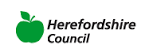 